附件1 ：报名二维码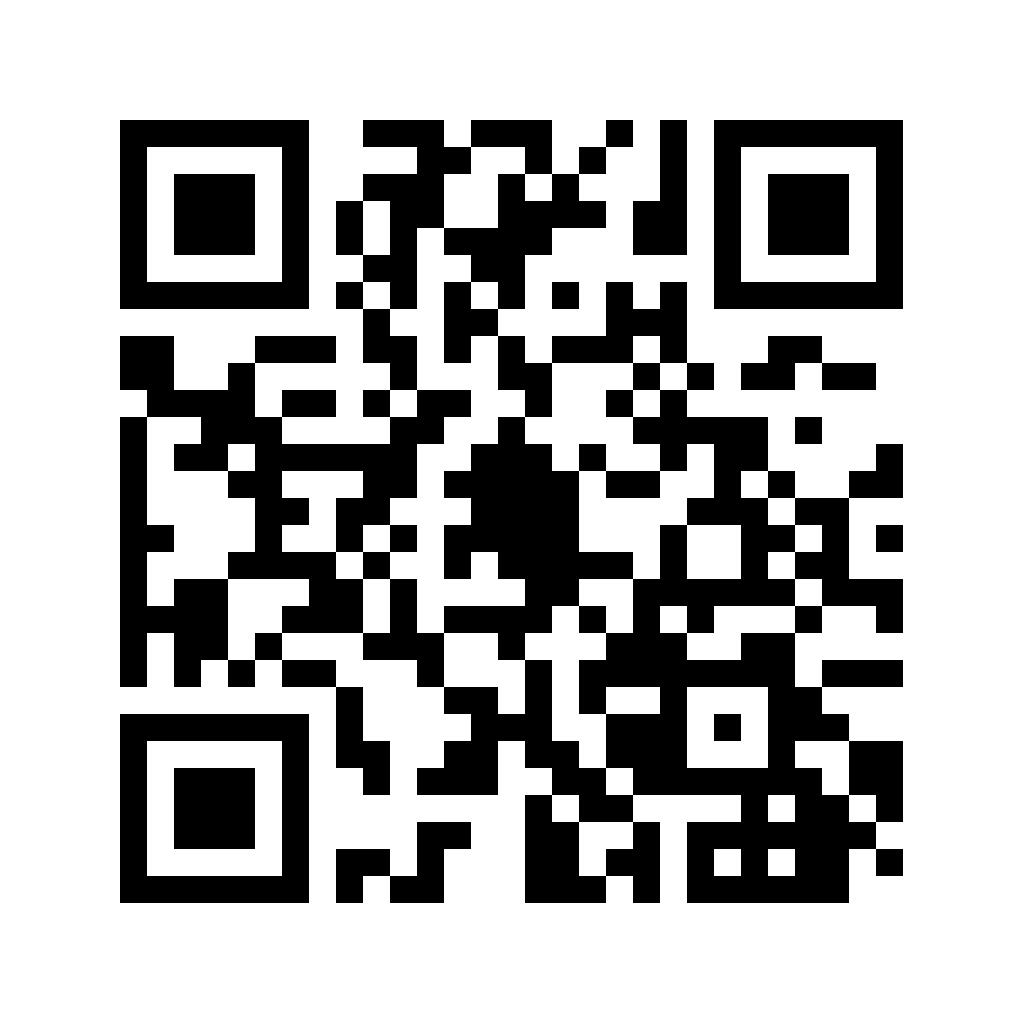 